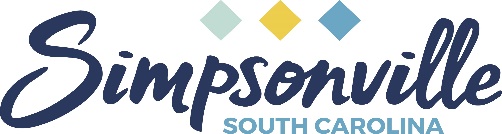 Notice of Intent to PicketORGANIZER INFORMATIONName of Organizer ______________________________________Name of Group (if applicable) ______________________________Mailing Address _______________________________________________________________________________________________Home Phone ___________________________________________Cell Phone _____________________________________________Email _________________________________________________PICKET INFORMATIONThe City requires adequate notice to prepare for any picketing event.Date of Picket Date & Time event will Start: __________________(Date) ________________ am / pm (Time)Date & Time set up will End: _________________  (Date) ________________ am / pm (Time)Estimated Number of Participants __________________________Basis for Estimate ______________________________________Proposed Picket Location __________________________________________________________________________________________________________________________________________________________________________________________________________________Demonstration Topic ____________________________________________________________________________________________________________________________________________________________________________________________________________________________________PICKETING REGULATIONSThe following is a summary of the regulations governing picketing activity in the City of Simpsonville. Sec. 32-172. - Picketing.(a) Conduct of picketing; penalty. Peaceful picketing in the furtherance of a lawful purpose shall be allowed in the city, provided the picketing is done under the following conditions:(1) Picketing may be conducted only on the sidewalks or other city-owned areas or right-of-way normally used or reserved for pedestrian movement, and may not be conducted on the portion of a street used primarily for vehicular traffic.(2) Such pickets may carry written or printed placards or signs, provided the placards and staffs or poles to which they are attached do not interfere with the free use of the sidewalk by other pedestrians. Such placards, with reasonable use, shall be deemed to comply if they do not exceed 20 inches by 30 inches or 600 square inches. Such staffs and poles, with reasonable use, shall be deemed to comply if they are made of wood, do not exceed 40 inches in length, are not more than one inch in diameter, and are blunt at each end. Placards, staffs and poles exceeding these dimensions, and staffs and poles having pointed ends, are presumed threats to safety. Glass bottles are prohibited.(3) Such pickets must march single file and not congregate so as to block the sidewalk or any driveway.(4) If pickets promoting different objectives desire to use the same sidewalk within a block for picketing, the chief of police shall allot time to each group of pickets for the use of such sidewalk on an equitable basis, but each group shall be permitted to picket subject to the provisions of this section in alternating four-hour time periods.(5) The term "block," as used in this section, shall mean each side of a street lying between street intersections.(6) Picketing done contrary to this section shall be unlawful, and each individual in violation shall be subject to a fine of up to $50.00 for the first offense, and a fine of up to $100.00 for the second and subsequent offenses within a period of two years.(b) Interference with pickets. It shall be unlawful for any person to physically interfere with such pickets in the use of the sidewalk or address profane, indecent, abusive or threatening language to or at such pickets or others to breach the peace.(c) Crowd dispersal. A shift supervisor of the police department of the city may, in the event of the assemblage of persons in such numbers as to tend to intimidate pickets pursuing their lawful objective through numbers alone or through use of inflammatory words, direct the dispersal of persons so assembled, and any police officer may arrest any person who fails to leave the place of assemblage when so directed by the police.(d) Conditions. When picketing or engaging in demonstrations no person shall:(1) Incite or attempt to incite or encourage acts of violence.(2) Damage, destroy or injure the person or property of others.(3) Interfere with, in any manner, or obstruct any official of the city in the performance of his official duties.(4) Interfere in any manner with the attendance, during school hours, of children attending schools.Sec. 26-101. - Illegal pickets, demonstrations, parades or events.It shall be unlawful to engage in any picket, parade, march demonstration or event except in accordance with the provisions of City Code section 32-161 et. seq.PRINT NAME ____________________________________SIGNATURE _____________________________________DATE __________________________________________FOR CITY USE ONLYPolice Department:    Approved            Yes          No    Authorized Signature ____________________________________________________________Application:               Granted          Denied   City Administrator ___________________________________________ Date:_________________________                                                                          